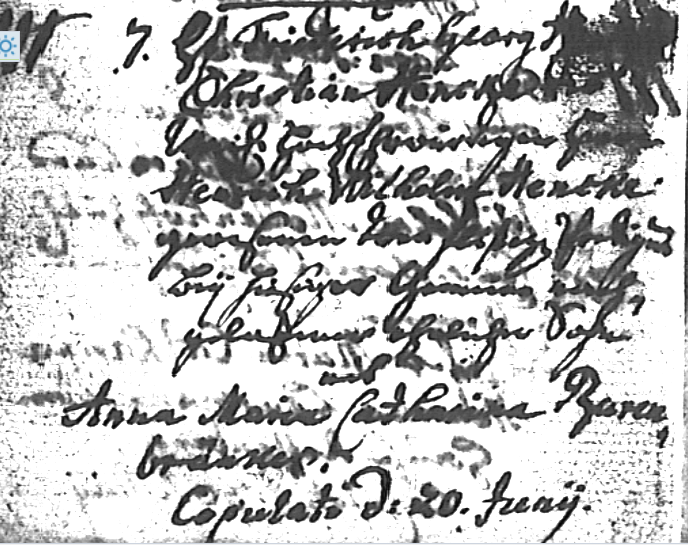 Kirchenbuch Kamen 1780, ARCHION-Bild 18 in „Trauungen 1767 – 1807“Abschrift (verschmierte Seite, schlechte Kopie):„7. Herr Friederich Georg …Christian Hencke des weiland hochwürdien Herrn Henrich Wilhelm Hencke gewesenen treufleissigen Predigers bey hiesiger Gemeinde nachgelassener ehelicher Sohn und Anna Maria Catharina (Taufe: Carolina, KJK) Barenbrauker. Copulati d: 20. Junii“.